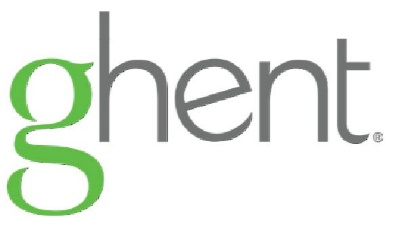 Display Cases Finishes Guide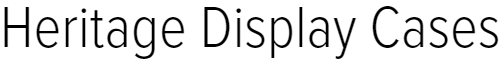 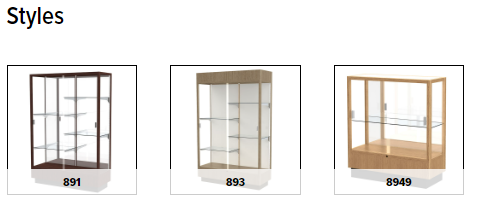 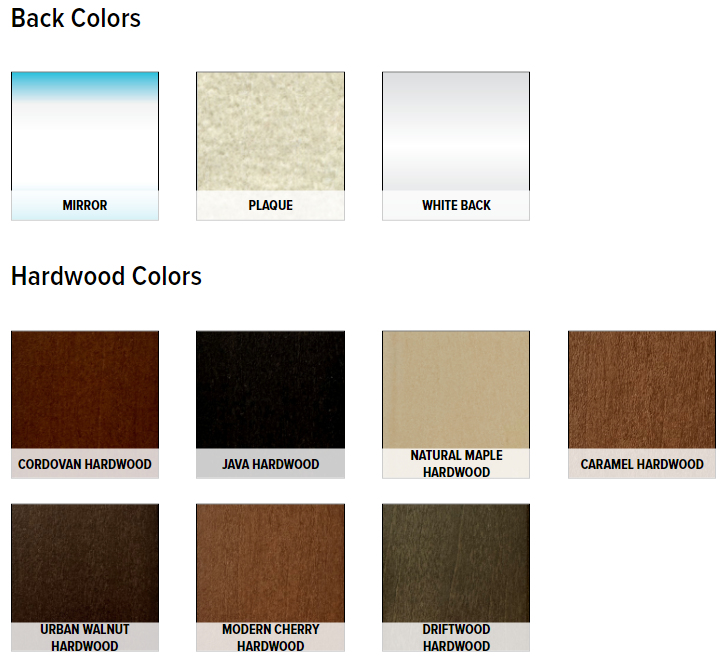 Display Cases Finishes Guide (Cont.)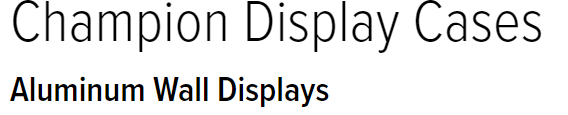 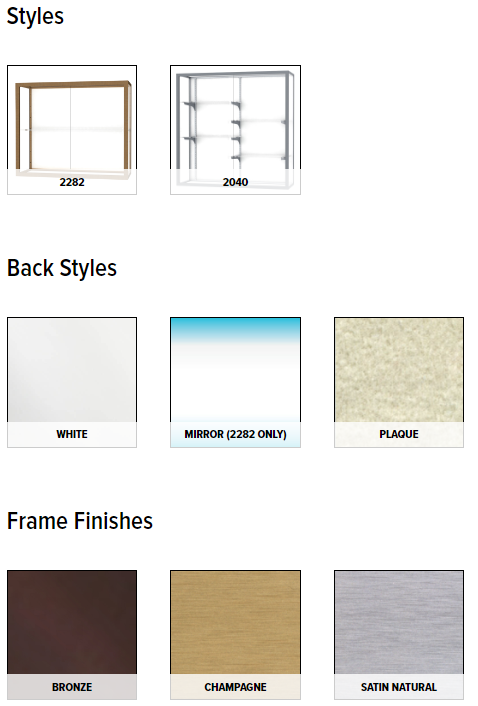 Display Cases Finishes Guide (Cont.)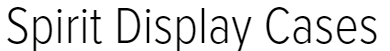 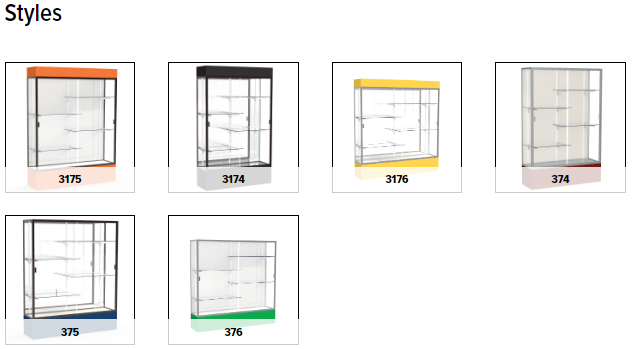 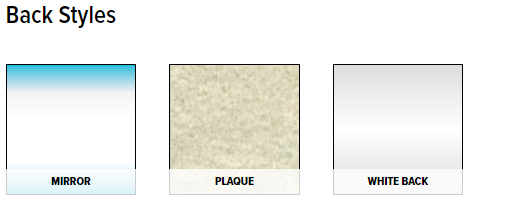 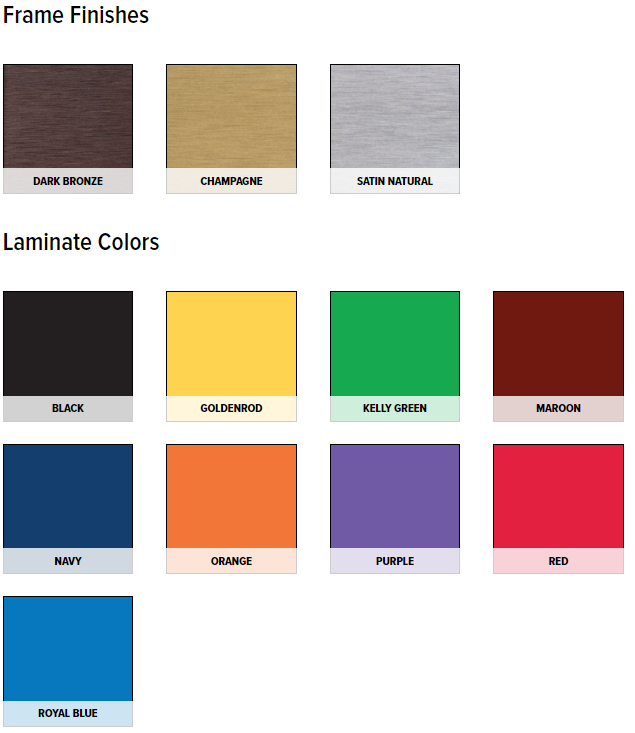 Display Cases Finishes Guide (Cont.)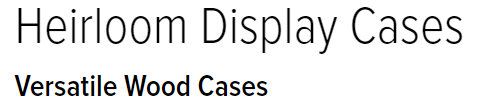 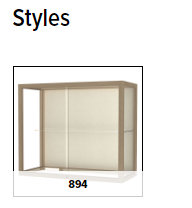 